　　　兵庫県アイスホッケー連盟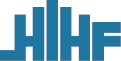 　　　 Hyogo Ice Hockey Federation当連盟では、高校代表チームの選手育成のために、毎年、小学生・中学生の全日本大会出場にかかる練習会費用、大会参加にかかる各種費用、引率者の旅費などを負担しておりますが、このたび、条件に合致する選手には、全国大会の旅費を補助することとしましたので、次により申請してください。（補助の対象は中学２、３年生選手です。選手の保護者が記入してください。）兵庫県アイスホッケー連盟　会長　様申請者(選手名)　　　　　　　　    　 　　 　　　　生年月日　　　　　　　　　　　　　　　　　　　　　在学中学校名・学年　　　　　　　　　　　　　　　　保護者名　　　　　　　　　　　　　　　　　　㊞　　補助金振込先口座銀行名・支店名　　　　　　　　　　  　　　　　　普通預金　口座番号　　　  　　　  　　　　　　　名義(カタカナ)　　    　　 　　   　　　　　　　申請者「　　　　　　　　　」は、平成　　年　　月　　日、下記の条件を承諾し、全国大会出場にかかる旅費として、金30,000円の補助を受けたく申請します。記１　県内の高校に進学する予定です。又は、県外の高校に進学する場合でも、居住地は兵庫県内におく予定です。２　国民体育大会少年の部(高校)兵庫県代表候補選手となる意思があり、連盟主催の練習会に参加します。３　連盟が上記１及び２の条件に合致しない結果と判断した場合、又は、当該全国大会に参加できなかった場合は、連盟の指示により受領した補助金を返還します。連盟事務処理欄振込日：平成　　年　　月　　日　　／　 担当者氏名                     ㊞